                                                                                       TRADITIONAL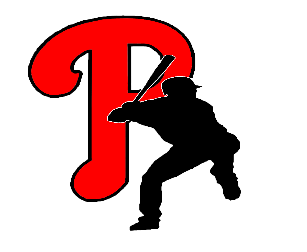 DateVarsitySat. Feb. 6 Juarez/Lincoln 10:00Mon. Feb. 8      LF 6:00Tue. Feb. 9Fri. Feb. 12@ Brownsville Vet. 6:00Sat. Feb. 13Mon. Feb. 15Tue. Feb. 16Ed. Vela 6:00Fri. Feb. 19@ Edinburg 6:00Sat. Feb. 20Mon. Feb. 22@ Brownsville Rivera 6:00Tue. Feb. 23Fri.  Feb. 26Donna North 6:00Mon. March 1 Los Fresnos 6:00Tue. March 2Fri. Mar. 5 @ Valley View 6:00 Sat. March 6Valley View (DH) 11:00Mon. Mar. 8Tue. Mar 9Mission Vets. 7:00    Sat Mar. 13Grulla (DH) 11:00Mon. Mar. 15 SBTue. Mar 16  @ RGC 7:00             Wed. Mar 17THURS. March 18L. Cigarroa 2:00     Sat. Mar. 20 SBMon. Mar. 22Tue. Mar. 23L. Martin 6:00       Fri. Mar. 26@ Roma 7:00           Sat. Mar. 27Mon. Mar. 29Tue. Mar. 30@ Mission Vets. 7:00    Thurs. April 1 RGC 7:00      Sat. April 3EASTER WEEKENDMon. April 5Tue. April 6Fri. April 9Sat. April 10 @ L. Cigarroa 2:00   Mon. April 12Tues. April 13@ L. Martin 6:00     Fri.  April 16Roma 7:00  Sat. April 17Mon. April 19Tue. April 20Fri.  April 23Sat. April 24Mon. April 26Tue. April 27Fri. April 30Tue. May 4